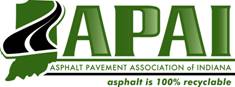 Advertisement for Bids Sample #1:The (insert entity seeking procurement) will receive bids for (insert project name), (insert entity), all in accordance with the contract documents and specifications.  Bids will be received (insert bid date and time, location of bid opening).  Bids will be publicly opened at (insert bid time), at (insert location of bid opening).  Bids received after that time will be returned unopened.The work will consist of (insert scope of project).Contractor must be INDOT prequalified (insert Indiana Code Prequalification requirements).Contract documents are on file and may be examined at (insert project viewing location) or may be purchased at (insert location plans can be purchased).Sample #2:Notice is hereby given that sealed bids will be received by (insert entity seeking procurement), hereinafter referred to as “Owner” at (insert bid opening location), on (insert bid date and time), for (insert project name).  Bids received after that time will be returned unopened.  Bids will be opened publicly and read aloud at (insert bid opening location).The project consists of (insert project scope of work).A “notice to proceed” will be issued to Contractor after review and award of the contract by Owner. Bids must be submitted on the Contractors Bid for Public Work (Form 96) and enclosed in an envelope, clearly marked (insert project name and entity seeking procurement) on the face of the envelope, with the name and address of the bidder displayed.  Plans and specifications may be viewed at (insert project viewing location). 